Parallelltexter till landskapsregeringens lagförslagUrsprungsgarantier för energiLandskapsregeringens lagförslag nr 16/2021-2022INNEHÅLLL A N D S K A P S L A G om ändring av 1 § landskapslagen om Ålands energimyndighet	12.L A N D S K A P S L A G
om ändring av 1 § landskapslagen om Ålands energimyndighet	I enlighet med lagtingets beslut ändras 1 § 2 mom. 1 punkt landskapslagen (2015:103) om Ålands energimyndighet som följer: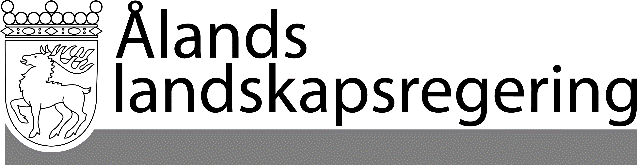 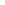 PARALLELLTEXTERPARALLELLTEXTERDatum2022-04-28Gällande lydelseFöreslagen lydelse1 §Uppgifter- - - - - - - - - - - - - - - - - - - - - - - - - - - - - 	Ålands energimyndighet sköter tillsyns- och övervakningsuppgifter samt beslutar i de ärenden som avses i landskapslagen (2015:102) om tillämpning i landskapet Åland av riksförfattningar om elmarknaden. Om inte annat särskilt stadgas är Ålands energimyndighet dessutom den myndighet som sköter tillsyns- och övervakningsuppgifter som avses i1) landskapslagen (2006:77) om tillämpning i landskapet av lagen om certifiering och angivande av elens ursprung,- - - - - - - - - - - - - - - - - - - - - - - - - - - - - 1 §Uppgifter- - - - - - - - - - - - - - - - - - - - - - - - - - - - - -	Ålands energimyndighet sköter tillsyns- och övervakningsuppgifter samt beslutar i de ärenden som avses i landskapslagen (2015:102) om tillämpning i landskapet Åland av riksförfattningar om elmarknaden. Om inte annat särskilt stadgas är Ålands energimyndighet dessutom den myndighet som sköter tillsyns- och övervakningsuppgifter som avses i	1) landskapslagen (-- : --) om ursprungsgarantier för energi,- - - - - - - - - - - - - - - - - - - - - - - - - - - - - -__________________	Denna landskapslag träder i kraft den …__________________